    Thanks for your interest in promoting FREE on TV Ad Tunes!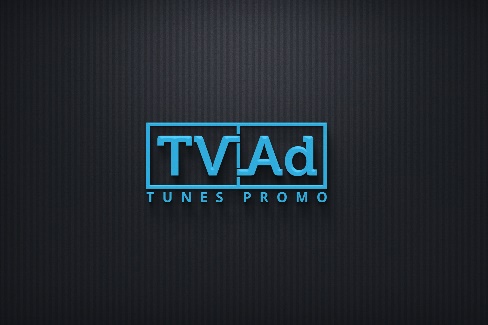 All you need to do now is complete these details and email this form to us: tvadtunes@gmail.com About you: write a short piece about you and your music, product, artwork or event etc in the box below. Max 150 words please. This will be used on your blog promo. ​Your video (if you have one) – you might have it on Youtube, or Vimeo – in which case, put the link in here:You might have a video which is not currently online, in which case, you can email this to us along with this form. If you don’t have a video, don’t worry, we can use just a photo – but remember - if you want a promo video making, even from just photos, we offer a low cost service, but this is not essential for your ad.3. Your photos – Please send us 2 or 3 good photos for us to use on the blog. Please email them along with this form.4.Your online links: social media, websites and where people can buy or listen to your music, eg Amazon, iTunes, or maybe a link to Soundcloud or Spotify​5. Please tell us what country you live in: 